ПОСТАНОВЛЕНИЕ           № 284                                                                           от 16 декабря 2016 года      Об утверждении схем расположения земельных участков на кадастровых планах территории кадастровых кварталов сельского поселения Октябрьский сельсовет муниципального района Стерлитамакский район Республики Башкортостан           Руководствуясь Федеральным законом «Об общих принципах организации местного самоуправления в Российской Федерации» от 06.10.2003 № 131-ФЗ, Федеральным законом «О введении в действие Земельного кодекса Российской Федерации» от 25.10.2001 № 137-ФЗ, Федеральным законом «О государственном кадастре недвижимости» от 24.07.2007 № 221-ФЗ, Земельным кодексом Российской Федерации, приказом Министерства экономического развития РФ от 27 ноября 2014 № 762 "Об утверждении требований к подготовке схемы расположения земельного участка или земельных участков на кадастровом плане территории и формату схемы расположения земельного участка или земельных участков на кадастровом плане территории при подготовке схемы расположения земельного участка или земельных участков на кадастровом плане территории в форме электронного документа, формы схемы расположения земельного участка или земельных участков на кадастровом плане территории, подготовка которой осуществляется в форме документа на бумажном носителе", Законом Республики Башкортостан «О регулировании земельных отношений в Республике Башкортостан» от 05.01.2004 № 59-ФЗ, Уставом сельского поселения Октябрьский сельсовет муниципального района Стерлитамакский район Республики Башкортостан,     ПОСТАНОВЛЯЮ:Утвердить прилагаемую схему расположения земельного участка на кадастровом плане территории и установить характеристики вновь образованного земельного участка с условными кадастровыми номерами согласно приложению № 1 к настоящему постановлению. Предложить филиалу ФГБУ «ФКП Росреестра» по Республике Башкортостан, Управлению Федеральной службы государственной регистрации, кадастра и картографии по Республике Башкортостан в установленном порядке внести соответствующие изменения в документы государственного кадастра недвижимости и Единый государственный реестр прав на недвижимое имущество и сделок с ним.Контроль за исполнением настоящего постановления оставляю за собой.Глава сельского поселенияОктябрьский сельсовет Муниципального района Стерлитамакский районРеспублики Башкортостан                                                                                  Г.Я.ГафиеваПриложение № 1к постановлению Администрации сельского поселения Октябрьский сельсоветмуниципального района Стерлитамакскийрайон Республики Башкортостанот «16» декабря 2016 г.  № 284Характеристики, образуемого земельного участкаГлава сельского поселения Октябрьский сельсовет муниципального района Стерлитамакский район Республики Башкортостан                                                                         Гафиева Г.Я.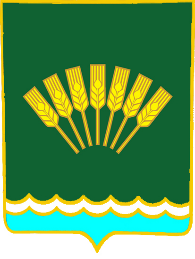 № п/пМестоположение (адресный ориентир)Площадь, кв.м.Кадастровый квартал/номерУсловный кадастровый номерКатегория земельДоступ образуемого земельного участка к землям общего пользования обеспечивается посредством земельных участковВид разрешенного использования (назначение)Территориальная зона1Республика Башкортостан, Стерлитамакский район, Октябрьский сельсовет, с. Октябрьское, ул.Школьная, д. 8, кв.1224702:44:180101:ЗУ1землинаселенных пунктов-Для ведения личного подсобного хозяйстваЖ-1